Year 2All of our work for the next two weeks is based around the book ‘Don’t hog the hedge!’ Please find todays learning tasks below.The table below explains the tasks and you will find the resources underneath. Your child will know which challenge they usually access in each subject and which task will be appropriate for them.  Unless otherwise specified, please complete the tasks in either your home learning book or print out the document below. Bronze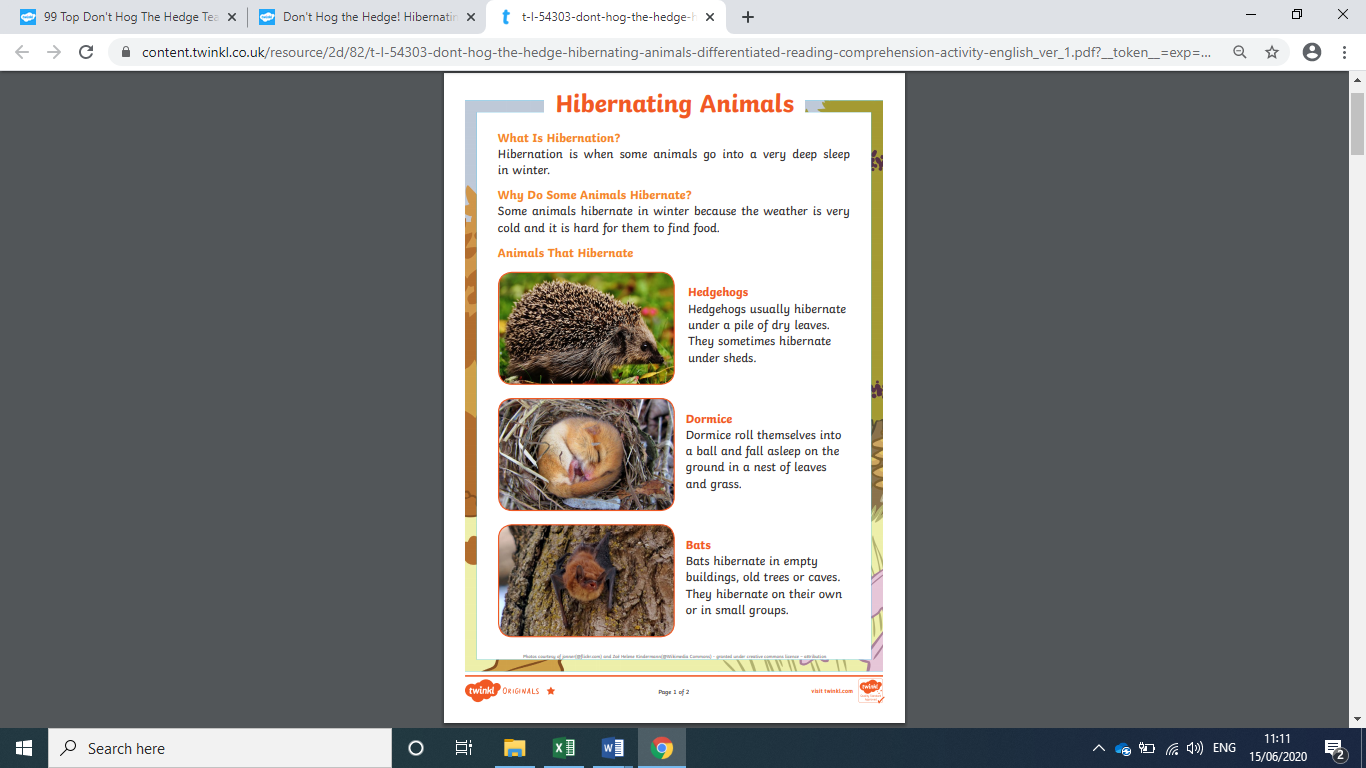 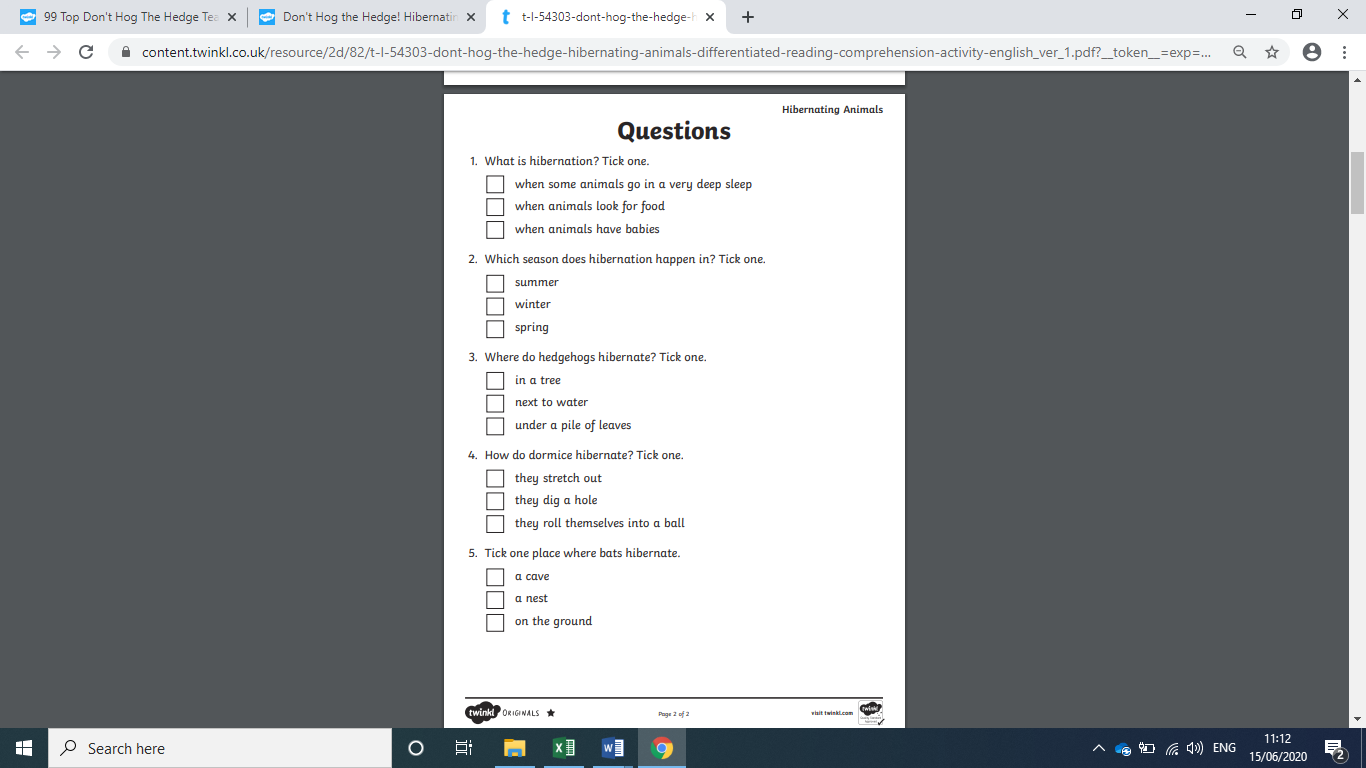 Silver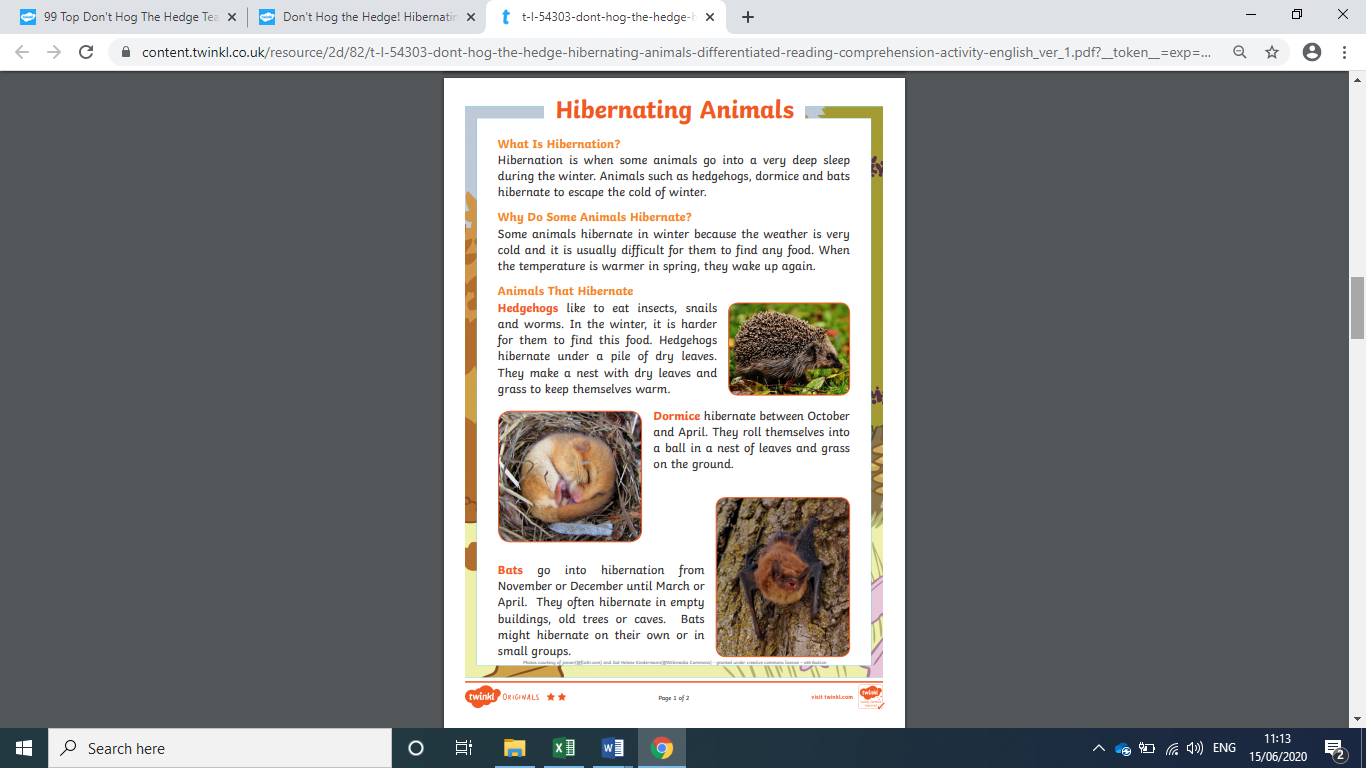 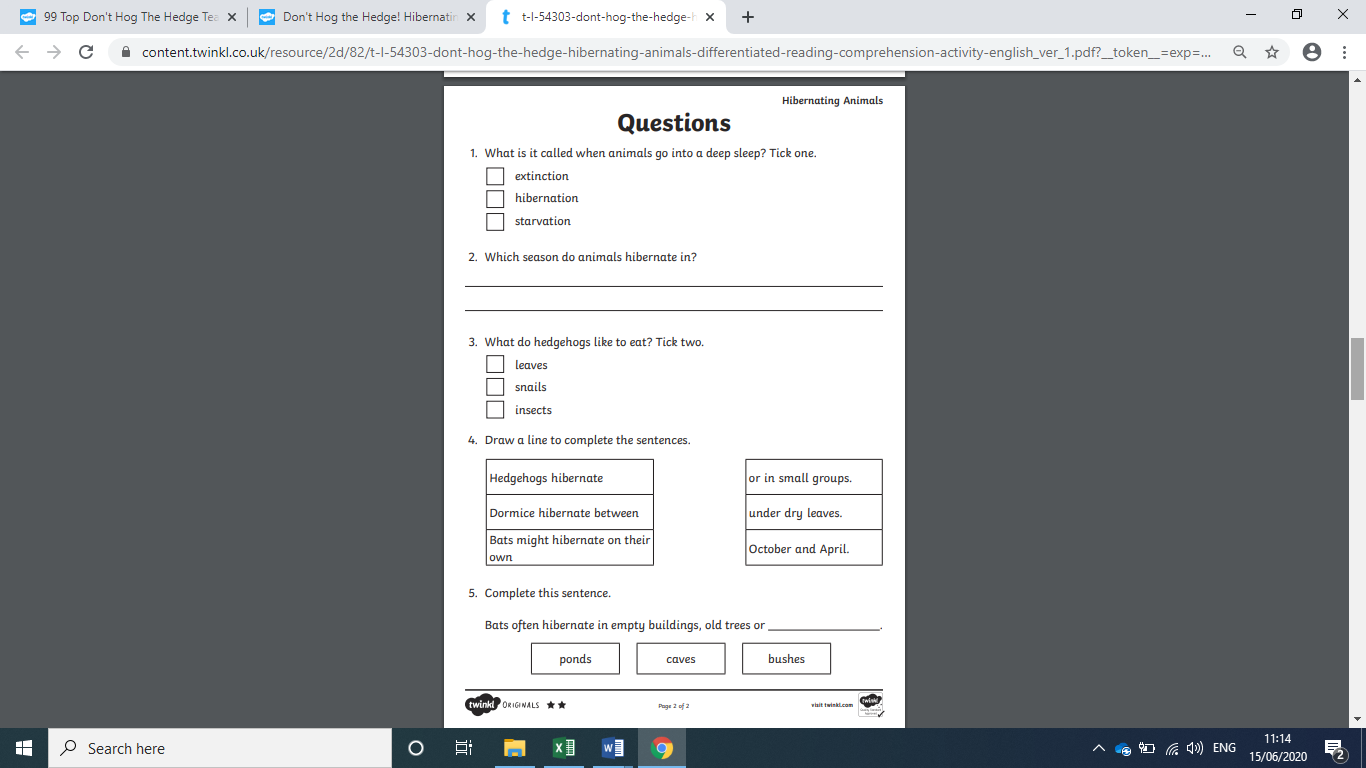 Gold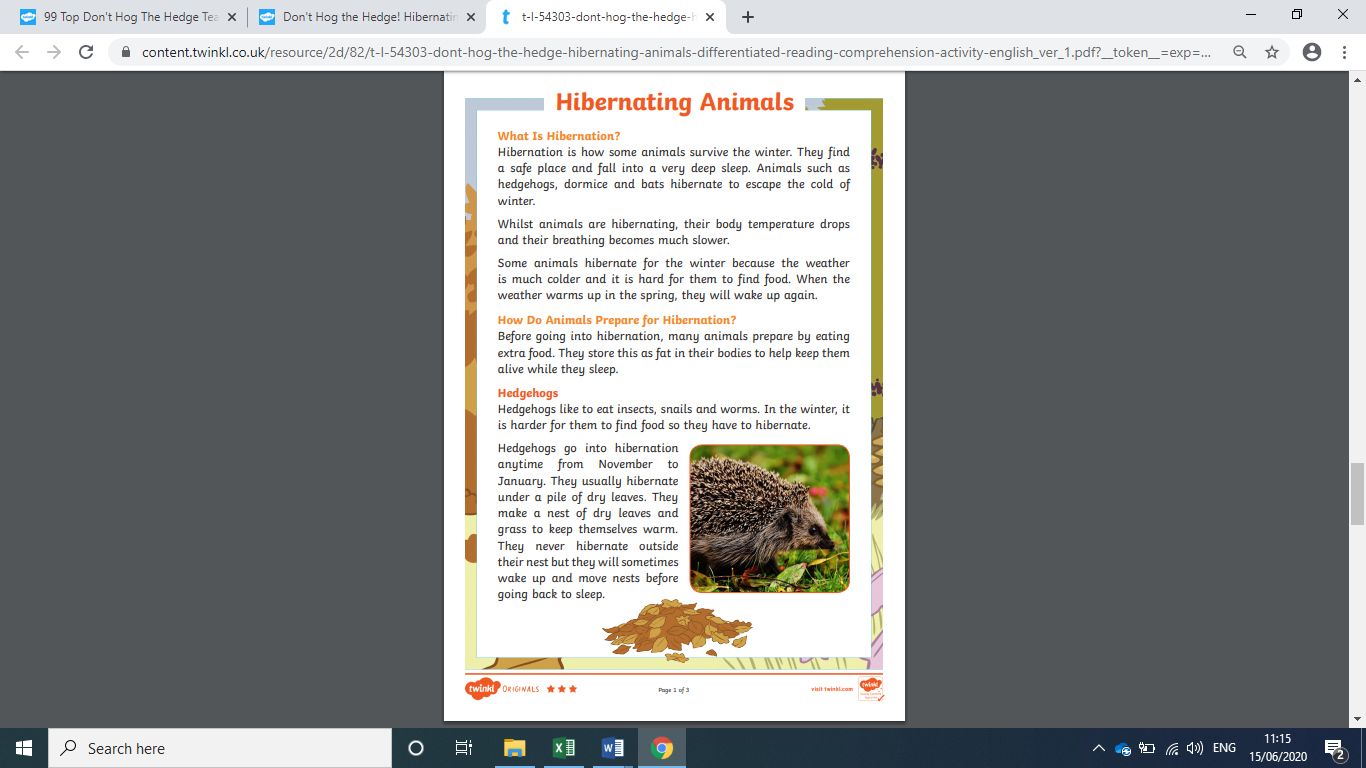 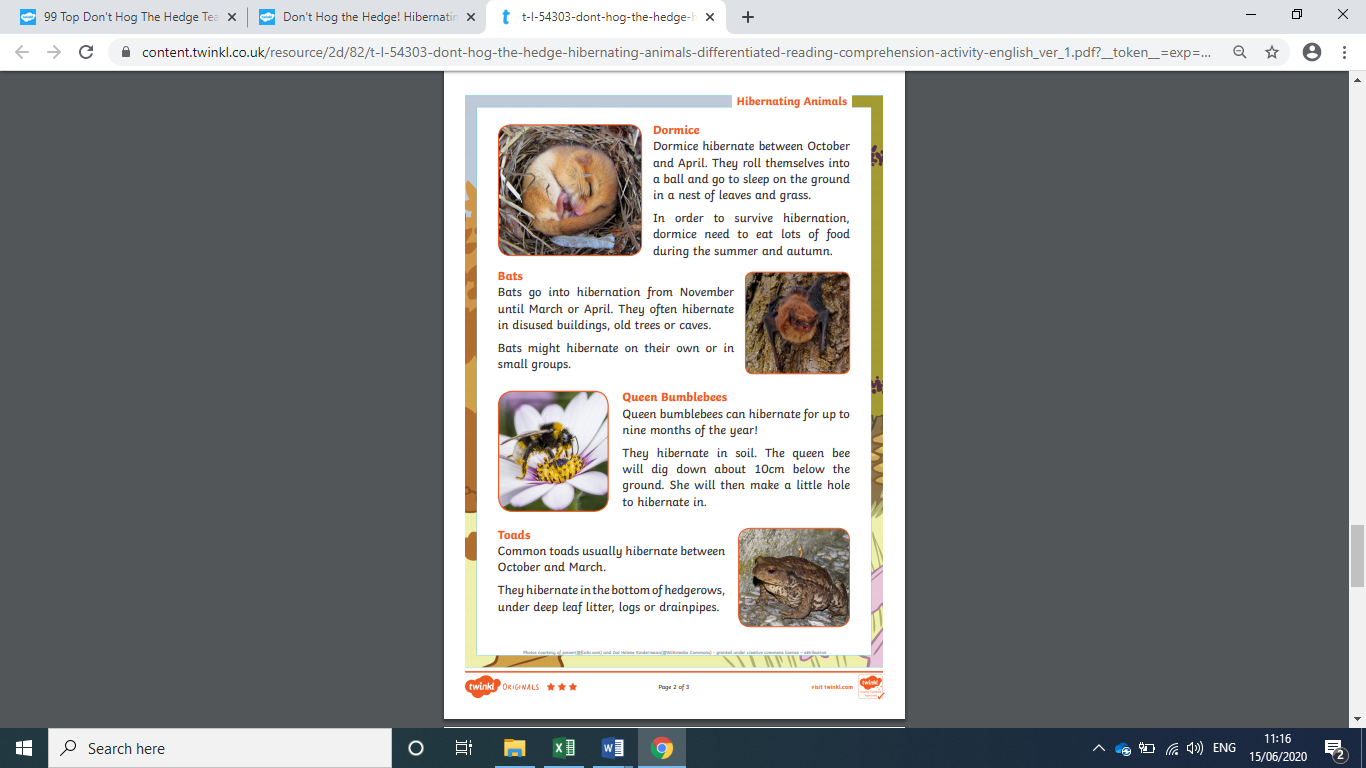 Bronze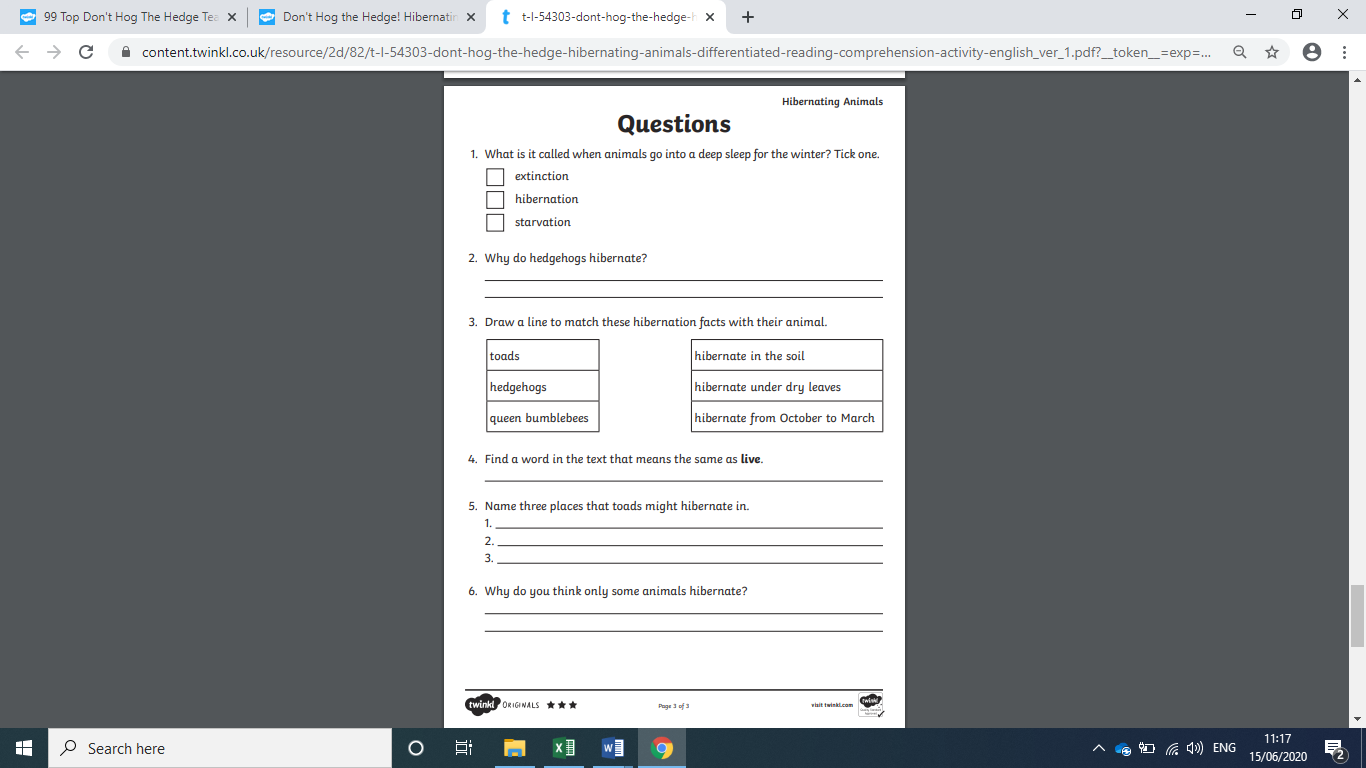 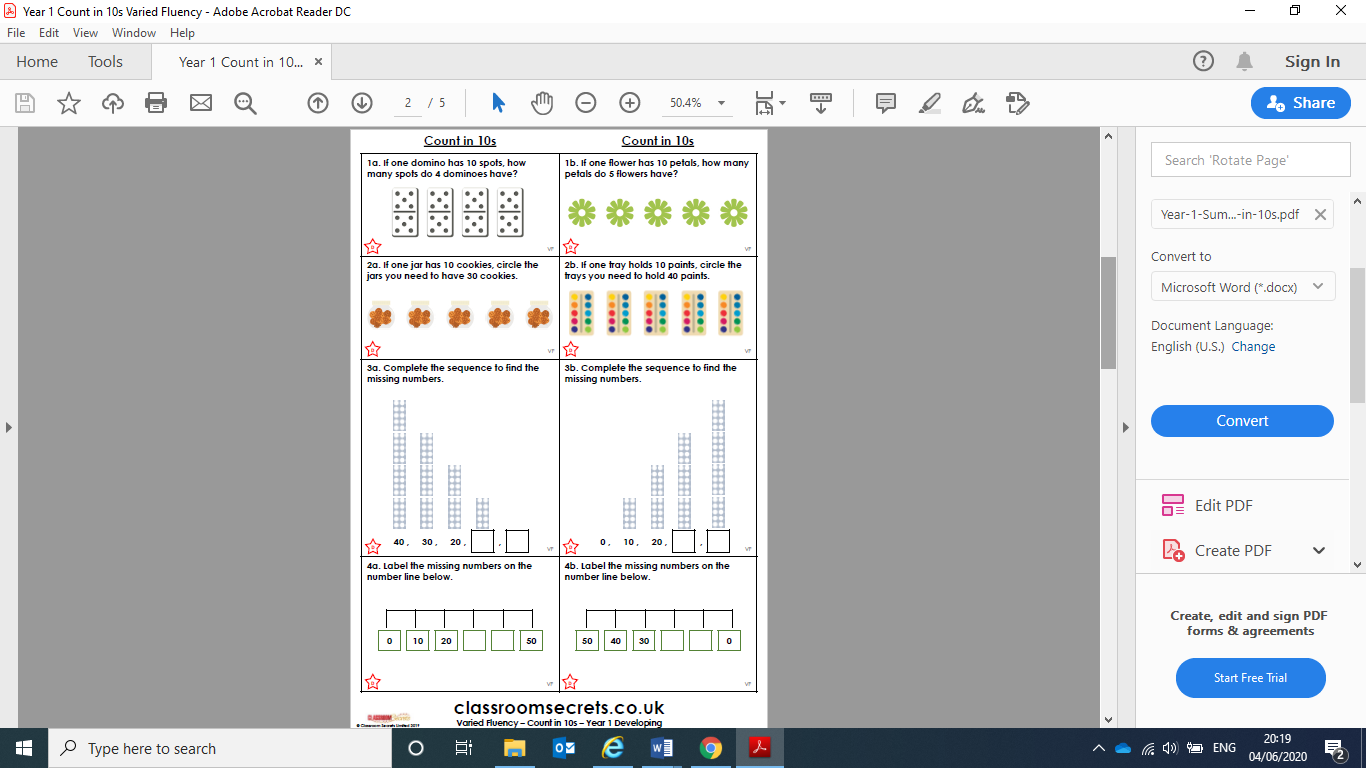 Silver and gold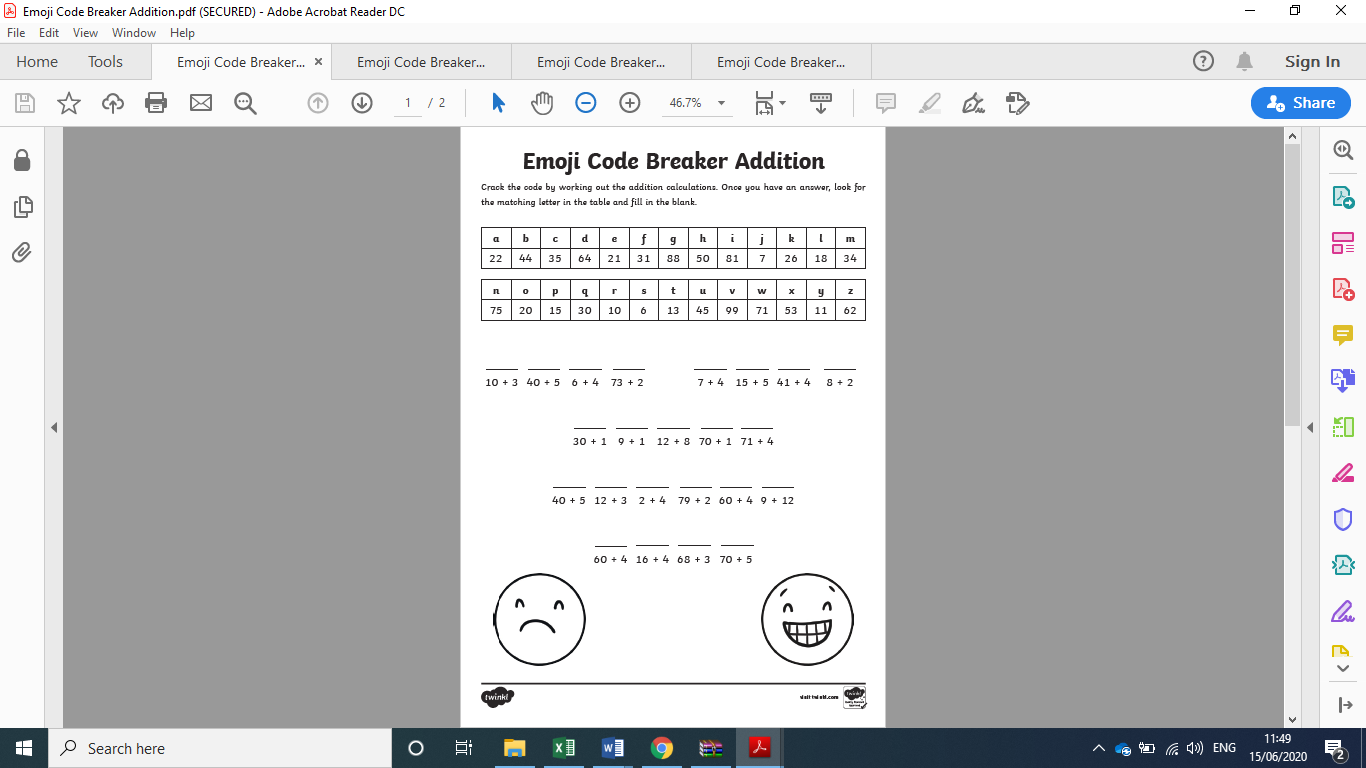 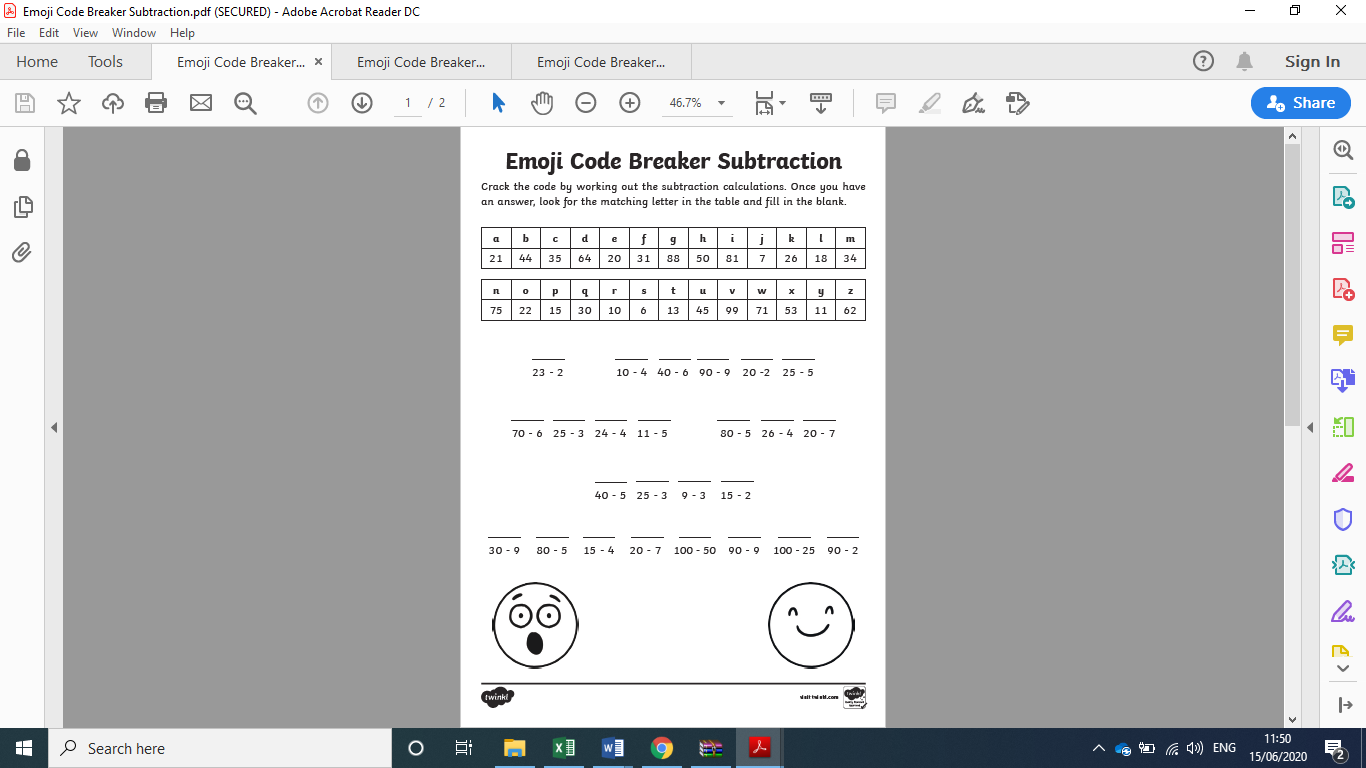 Year group:  2              Date: 24.06.20Year group:  2              Date: 24.06.20Year group:  2              Date: 24.06.20Year group:  2              Date: 24.06.20EnglishDon’t hog the hedge!Don’t hog the hedge!Don’t hog the hedge!BronzeSilverGoldToday we would like you to read the information, then complete the comprehension activity - choose bronze silver or gold. If you want to write the answers in your book you can, or complete the sheet at the bottom of the page.Today we would like you to read the information, then complete the comprehension activity - choose bronze silver or gold. If you want to write the answers in your book you can, or complete the sheet at the bottom of the page.Today we would like you to read the information, then complete the comprehension activity - choose bronze silver or gold. If you want to write the answers in your book you can, or complete the sheet at the bottom of the page.MathsWarm Up – follow this link to complete your maths warm up. https://www.ictgames.com/mobilePage/bunny/index.htmlThis is a game linked to times tables.Warm Up – follow this link to complete your maths warm up. https://www.ictgames.com/mobilePage/bunny/index.htmlThis is a game linked to times tables.Warm Up – follow this link to complete your maths warm up. https://www.ictgames.com/mobilePage/bunny/index.htmlThis is a game linked to times tables.BronzeSilverGoldPlay the times tables games and then complete the activities for counting in 10s at the bottom of the page.Try the addition and/or subtraction emoji code sheet for today. Can you work out the secret messages? You can write it into your book or use the pages at the bottom. Try the addition and subtraction emoji code sheets for today.  Can you work out the secret messages? You can write it into your book or use the pages at the bottom.ReadingPhonicsChoose an activity from the reading Bingo sheet.Complete the phonics finder interactive word search game – choose the spelling pattern or sound you’d like to spot.  https://www.ictgames.com/mobilePage/phonicFinder/index.html Choose an activity from the reading Bingo sheet.Complete the phonics finder interactive word search game – choose the spelling pattern or sound you’d like to spot.  https://www.ictgames.com/mobilePage/phonicFinder/index.html Choose an activity from the reading Bingo sheet.Complete the phonics finder interactive word search game – choose the spelling pattern or sound you’d like to spot.  https://www.ictgames.com/mobilePage/phonicFinder/index.html 